Salomon Skido-cup   26/2 2017- Uppdaterat PM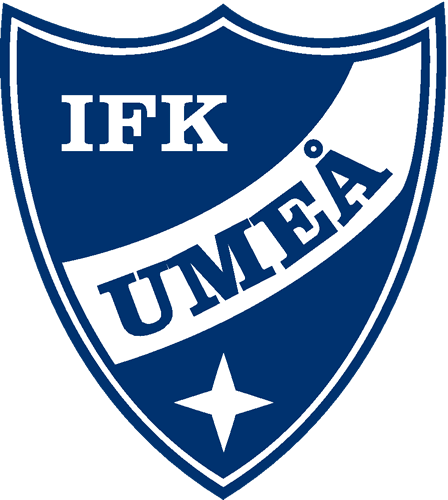 Tävlingsplats: Överboda, KlippanOmbyte: Dusch inomhus i bygdegården Klippan. Ingång nerifrån. INGA SKOR INOMHUS.Servering: Lite kaffe, mackor, kanske en Bullens pilsnerkorv med bröd (swish 070 2208553). GRATIS WIFI!Spår: Spåren är körda torsdag. Det kan förekomma extraspår körda av lokala ungdomar. Skoterleder är ok. I området finns ett klassiskt skidspår (ritat med heldragen grön linje. Undvik att skejta, om ni inte måste) Spåren är något lösa, framför allt i öppen terräng. Föret är riktigt bra men spåren smala och hårda med lite nysnö/ drevsnö ovanpå. Stavfästet är OK men det behövs stora trugor! TA KLASSISKA SKIDOR OCH LITE FÄSTVALLA. Start: 200m. på ängen rakt söderut.Mål: Efter målgång måste ni stämpla ut/ avläsa brickan inne i bygdegården.Karta: Skidorienteringskarta i skala 1:10.000. Autogenererad laserkarta.Banläggare: Pär Norén Tävlingsledare: Hans- Erik Carlborg (070 2208553)Klassindelning:  D12 2,3 km	H12 2,3 km	ÖM1 2,3 kmD14 3,3 km	H14 3,3 km	ÖM4 4,8 kmD16 4,8 km	H16 4,8 km	ÖM7 5,5 kmD21 5,5 km	H21 8,3 km	Anmälan och avgifter: På: www.eventor.orientering.se. Anmälningstiden går ut torsdag kväll den 25/2. Avgifter: Vuxna 150 kr, ungdom 75 kr. Direktanmälan möjlig fram till start. Anmälan på tävlingsdagen 25 kr påslag (gäller även ÖM). Orienteringsklubbar faktureras, andra deltagare betalar kontant på tävlingsdagen. Första start   Kl. 11.00. Gemensam start tävlingsklasser pga lite drevsnö på myrar och ängar. Fri starttid öppen klass. Kartan fås en minut innan start.Stämpling:  Den tävlande startstämplar själv (Sportident). Kom ihåg inläsning av brickan efter målgång! Stämpelbricka kan hyras.